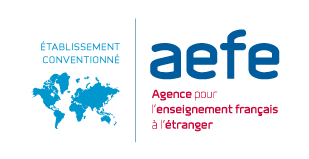 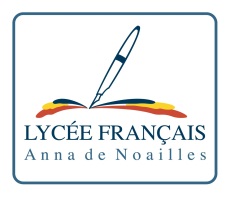 RECRUTEMENT DES DETACHES : liste des pièces à fournirAnnée Scolaire 2024-2025S’agit-il d’une candidature liée ? OUI NONPièces obligatoires : Dossier de candidature AEFE rempli et signé par le candidat. Curriculum vitae Lettre de motivation manuscrite Copie de diplômes d’enseignement supérieur Copie de l’arrêté de titularisation Copie d’écran de la fiche de synthèse IPROF Copie du dernier arrêté de promotion. Copies des derniers rapports d’inspection existants, PPCR, rapport de visite ou compte rendu de rendez-vous de carrière. Copie d’une pièce d’identité (CNI...). Justificatif de suivi de conjoint (si le conjoint justifie à la date de la CCPL d’une embauche dans le pays au plus tard à la date de rentrée scolaire). Copie du contrat en cours (agent ou agente relevant de l’AEFE). Copie de l’arrêté de détachement (uniquement pour les personnels en détachement). Copie d’attestation (langues, certification, etc…) si demandé dans le descriptif de posteNom : Prénom : Grade : Echelon : Discipline : Nom : Si candidature liéePrénom : Grade : Echelon : Discipline : 